出願用封筒　宛先用紙市販の角形2号封筒を使用する場合にご使用ください。Ａ4サイスで印刷していただくとちょうど良い大きさになります。ご使用の際は、必要となる切手の貼付、宛先用紙が剥がれないようご注意ください。出願書類を一括封入し、必ず「簡易書留」で送付してください。　　　　　　　　　　　　　　　　日本福祉大学　名古屋事務室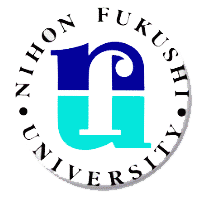 　　　　　　　　　　　　　　　　　　　　 〒460-0012　名古屋市中区千代田5-22-35　　　　　　　　　　　　　　　　　　      TEL 052-242-3050 / FAX 052-242-3072-------------   キリトリ　✂　-----------------------------------------〒460-0012名古屋市中区千代田5-22-35　日本福祉大学　名古屋事務室　行簡易書留　　入学試験願書在中大学院　福祉社会開発研究科　博士課程社会福祉学専攻　□　福祉経営専攻　□　国際社会開発専攻（通信教育）　※該当する専攻にチェックを入れてください。差出人住所〒　　　　　　　　　TEL (           )          -差出人氏名